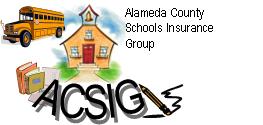 Alameda County Schools Insurance Group (ACSIG)5776 Stoneridge Mall Rd., Suite 130 Pleasanton, CA 94588MINUTESFull BoardDate:          Thursday, November 3, 2022       Time:         12:00PMLocation:   Alameda County Office of Education                     313 W. Winton Ave.	        Hayward, CA 94544This meeting was called to order at 12:00 PMRoll call Full Board Annette Heldman		President		New Haven Unified School DistrictDr. Kevin Collins	 	Vice President		San Leandro Unified School DistrictJackie Kim			Secretary		Albany Unified School DistrictLeigh Ann Blessing		Board Member	Alameda County Office of EducationDani Krueger			Board Member	Alameda Unified School DistrictSuzy Chan      	      		Board Member	Castro Valley USDChris Hobbs			Board Member	Dublin Unified School DistrictAnthony Oum			Board Member	Eden Area ROPSusan Kinder       	 	Board Member	Livermore Valley Joint USDBryan Wakefield		Board Member	Mission Valley ROPShirene Moreira		Board Member	Mountain House Unified School DistrictMarie Dela Cruz		Board Member	Newark Unified School DistrictRuth Alahydoian		Board Member	Piedmont Unified School DistrictShirene Moreira		Board Member	Sunol Glen Unified School DistrictJulie Duncan 			Board Member	Tri-Valley ROPKimberly Dennis     	 	Executive Director   	Alameda County Schools Insurance Celina Flotte             		Executive Assistant 	Alameda County Schools InsuranceTara Cooper-Salaiz		Guest			Keenan & AssociatesPatrice Grant			Guest 			Keenan & AssociatesRon Martin			Guest			Keenan & AssociatesMichael Clark			Guest			Keenan & Associates	Margot Bringas		Guest			Keenan & AssociatesHesam Fayaz			Guest			SETECHMark Payne			Guest			Morgan StanleyAcceptance of the AgendaIt was moved by Dr. Kevin Collins and seconded by Susan Kinder to approve the agenda as presented.Ayes: Heldman, Collins, Kim, Blessing, Krueger, Chan, Hobbs, Kinder, Wakefield, Moreira, Dela Cruz, Alahydoain, DuncanNays: NoneAbstain: NonePublic Comment on Open Session Agenda ItemsPursuant to the Brown Act, each public agency must provide the public with an opportunity to speak on any matter within the subject matter jurisdiction of the agency and which is on the agency’s agenda for that meeting.  The Board of Directors allows speakers to speak on agendized and non-agendized matters under public comment.  Comments are limited to no more than 3 minutes per speaker.  By law, no action may be taken on any item raised during the public comment periods and matters may be referred to staff for placement on a future agenda of the Board of DirectorsConsent CalendarReviewed Items listed on the consent agenda for any adjustments and adoptions. Executive Committee Minutes from May 19, 2022 Full Board Minutes from May 26, 2022 2021/22 Fourth Quarter Financials 2021/22 Fourth Quarter Investment Report It was moved by Dr. Kevin Collins and seconded by Dani Krueger to accept the consent calendar.Ayes: Heldman, Collins, Kim, Blessing, Krueger, Chan, Hobbs, Oum, Kinder, Wakefield, Moreira, Dela Cruz, Alahydoain, DuncanNays: NoneAbstain: NoneGeneral Business Annual ReportThe Executive Director presented the 2021/22 Annual Report. 2021/ 22 AuditThe Executive Director presented the 2021/22 Audit with the Full Board.It was moved by Dr. Kevin Collins and seconded by Suzy Chan to approve the Audit.Ayes: Heldman, Collins, Kim, Blessing, Krueger, Chan, Hobbs, Oum, Kinder, Wakefield, Moreira, Dela Cruz, Alahydoain, DuncanNays: NoneAbstain: None2022/ 23 First Quarter FinancialsHesam Fayaz from SETECH presented the 2022/23 1st Quarter Financials. It was moved by Suzy Chan and seconded by Ruth Anthony Oum to approve the 4th Quarter Financials.Ayes: Heldman, Collins, Kim, Blessing, Krueger, Chan, Hobbs, Oum, Kinder, Wakefield, Moreira, Dela Cruz, Alahydoain, DuncanNays: NoneAbstain: None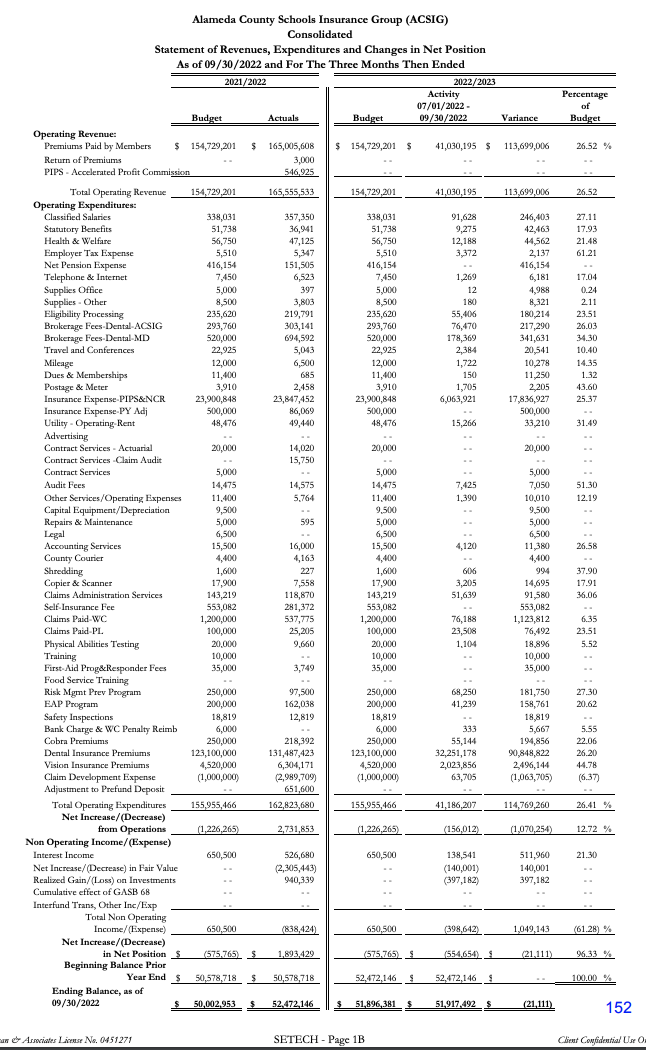 2022/ 23 First Quarter Investment Report Mark Payne presented the 2022/23 1st Quarter investment report. 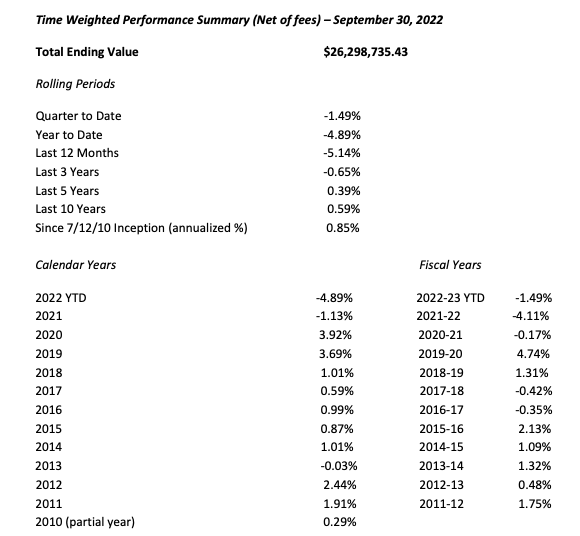 It was moved by Julie Duncan and seconded by Dani Krueger to approve the1st Quarter Investment Report.Ayes: Heldman, Collins, Kim, Blessing, Krueger, Chan, Hobbs, Oum, Kinder, Wakefield, Moreira, Dela Cruz, Alahydoain, DuncanNays: NoneAbstain: NoneWorkers CompensationService Plan 2022/ 2023The service team reviewed the 2022/23 Service Plan, this year the service team developed a service plan to better document responsibilities and timelines.Current Trends in Claims – Aged Injury Workforce The Executive Director and Michael Clark of Keenan Associates reviewed a 3-year claims history report. As resources are dedicated to improving frequency and severity of injuries within ACSIG, it is important to review claims data to evaluate the effectiveness of programs. Through analysis, we can identify trends within the districts.Sketchers UpdateACSIG has seen a reduction of injuries since the implementation of the shoe program. The shoe program has now been expanded to include Food Service/ Maintenance/ Custodial/ Warehouse employees. Skechers automatically gives a 30% discount to all employees so that can purchase shoes with a retail value of $90 or less. Michael Clark distributes $65 gift cards directly to the districts for their employees.EAP UpdateThe Executive Director discussed with the committee how implementation has been slow due to the current remote working environment and direct access to employees for the program introduction. Those who have utilized the services have given very positive feedback. The JPA has budget funded this program through June 2023 and will conduct research to seek other EAP’s that charge a fee per service to be more cost efficient.Special Education – Additional Protective EquipmentThe Executive Director discussed having additional protective equipment for workers within the Special Education program. The Executive Director will research protective equipment for Aids to help with future injuries. State PAR Audit ResultsThe Executive Director reviewed the audit results performed by the State Department of Workers’ Compensation. This audit is extensive and thorough. The Pleasanton, Keenan team ranked #6 in the entire state.Future PlanningThis meeting was adjourned by Annette Heldman at 12:56 PM